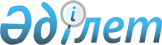 О внесении изменений в решение Жанакорганского районного маслихата от 30 декабря 2020 года №608 "О бюджете сельского округа Сунаката на 2021-2023 годы"
					
			С истёкшим сроком
			
			
		
					Решение Жанакорганского районного маслихата Кызылординской области от 25 марта 2021 года № 32. Зарегистрировано Департаментом юстиции Кызылординской области 1 апреля 2021 года № 8236. Прекращено действие в связи с истечением срока
      В соответствии с пунктом 4 статьи 109-1 кодекса Республики Казахстан от 4 декабря 2008 года "Бюджетный кодекс Республики Казахстан", пунктом 2-7 статьи 6 Закона Республики Казахстан от 23 января 2001 года "О местном государственном управлении и самоуправлении в Республике Казахстан", Жанакорганский районный маслихат РЕШИЛ:
      1. Внести в решение Жанакорганского районного маслихата от 30 декабря 2020 года №608 "О бюджете сельского округа Сунаката на 2021-2023 годы" (зарегистрировано в Реестре государственной регистрации нормативных правовых актов за номером 8124, опубликовано в эталонном контрольном банке нормативных правовых актов Республики Казахстан от 20 января 2021 года) следующие изменения:
      пункт 1 указанного решения изложить в новой редакции:
      "1. Утвердить бюджет сельского округа Сунаката на 2021-2023 годы согласно приложениям 1, 2 и 3, в том числе на 2021 год в следующем объеме:
      1) доходы – 62 367,0 тысяч тенге,в том числе:
      налоговые поступления – 3154,0 тысяч тенге;
      неналоговые поступления – 0;
      поступления от продажи основного капитала – 0;
      поступления трансфертов – 59 213,0 тысяч тенге;
      2) затраты – 63 693,0 тысяч тенге;
      3) чистое бюджетное кредитование – 0;
      бюджетные кредит – 0;
      погащение бюджетных кредитов – 0;
      4) сальдо по операциям с финансовыми активами – 0;
      приобритение финансовых активов – 0;
      поступления от продажи финансовых активов государства – 0;
      5) дефицит (профицит) бюджета – -1326,0 тысяч тенге;
      6) финансирование дефицита (использование профицита) бюджета – 1326,0 тысяч тенге;
      поступление займов – 0;
      погашение займов – 0;
      используемые остатки бюджетных средств – 1326,0 тысяч тенге.".
      Приложение 1 к решению изложить в новой редакции согласно приложению к настоящему решению;
      2. Настоящее решение вводится в действие с 1 января 2021 года и подлежит официальному опубликованию. Бюджет сельского округа Сунаката на 2021 год
					© 2012. РГП на ПХВ «Институт законодательства и правовой информации Республики Казахстан» Министерства юстиции Республики Казахстан
				
      Председатель внеочередной IІI сессии Жанакорганского районного маслихата 

М. Балкожаев

      Секретарь Жанакорганского районного маслихата 

Г. Сопбеков
Приложение к решению
Жанакорганского районного маслихата
от 25 марта 2021 года № 32Приложение 1 к решению
Жанакорганского районного маслихата
от 30 декабря 2020 года № 608
Категория
Категория
Категория
Категория
Сумма, тысяч тенге
Класс
Класс
Класс
Сумма, тысяч тенге
Подкласс
Подкласс
Сумма, тысяч тенге
I. ДОХОДЫ
62 367
1
Налоговые поступления
3 154
04
Налоги на собственность
3 154
1
Hалоги на имущество
54
3
Земельный налог
300
4
Налог на транспортные средства
2 800
4
Поступление трансфертов
59 213
02
Трансферты из вышестоящих органов государственного управления
59 213
3
Трансферты из бюджетов городов районного значения, сел, поселков, сельских округов
59 213
Функциональная группа
Функциональная группа
Функциональная группа
Функциональная группа
Сумма, тысяч тенге
Администратор бюджетных программ
Администратор бюджетных программ
Администратор бюджетных программ
Сумма, тысяч тенге
Программа
Программа
Сумма, тысяч тенге
Наименование
Сумма, тысяч тенге
II. ЗАТРАТЫ
63 693
1
Государственные услуги общего характера
21 543
124
Аппарат акима города районного значения, села, поселка, сельского округа
21 543
001
Услуги по обеспечению деятельности акима города районного значения, села, поселка, сельского округа
21 543
6
Социальная помощь и социальное обеспечение
5 069
124
Аппарат акима города районного значения, села, поселка, сельского округа
5 069
003
Оказание социальной помощи нуждающимся гражданам на дому
5 069
7
Жилищно-коммунальное хозяйство
10 481,2
124
Аппарат акима города районного значения, села, поселка, сельского округа
10 481,2
008
Освещение улиц в населенных пунктах
4 314,2
009
Обеспечение санитарии населенных пунктов
273
011
Благоустройство и озеленение населенных пунктов
5 894
8
Культура, спорт, туризм и информационное пространство
12 273
124
Аппарат акима города районного значения, села, поселка, сельского округа
12 018
006
Поддержка культурно-досуговой работы на местном уровне
12 018
124
Аппарат акима города районного значения, села, поселка, сельского округа
255
028
Проведение физкультурно- оздравительных и спортивных мероприятии на местном уровне
255
12
Транспорт и коммуникация
11 680
124
Аппарат акима города районного значения, села, поселка, сельского округа
11 680
045
Капитальный и текущий ремонт дорог в городах районного значения, селах, поселках, сельских округах
11 680
13
Прочие
2 637
124
Аппарат акима города районного значения, села, поселка, сельского округа
2 637
040
Реализация мероприятий для решения вопросов обустройства населенных пунктов в реализацию мер по содействию экономическому развитию регионов в рамках программы "Развития регионов"
2 637
15
Трансферты
9,8
124
Аппарат акима города районного значения, села, поселка, сельского округа
9,8
048
Возврат неиспользованных (недоиспользованных)целевых трансфертов
9,8
5. Дефицит (профицит) бюджета
-1 326
6. Финансирование дефицита (использование профицита) бюджета
1 326
8 
Используемые остатки бюджетных средств
1 326
1 
Остатки средств бюджета
1 326
01 
Свободные остатки бюджетных средств
1 326